ВИМОГИ ДО ФОТОГРАФІЇ В АНКЕТІ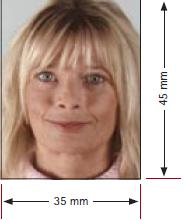 Найкраще використовувати для цього фотокартки у такому ж приблизному форматі, як на паспорт чи на візу.Загалом основні вимоги можна спостерігати на супровідній фотографії.Фотографія має чітко відображати риси обличчя, воно має займати близько 70-80% фотографії, що приблизно є рівним 32-36 мм. Якщо волосся об’ємне, воно має повністю бути у фотографії, але при цьому не зменшуючи розміру присутності обличчя. Обличчя має бути в центрі.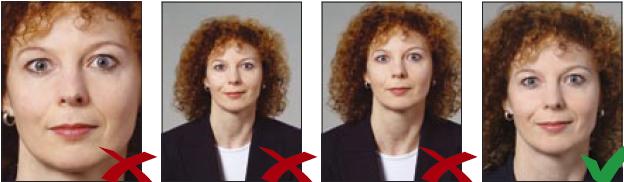 Фотографія має бути різко сфокусована на всіх частинах, багато в контрастах та чіткою.Лице має бути рівноцінно освітлене. Потрібно уникати червоних очей, тіней, чи відображень.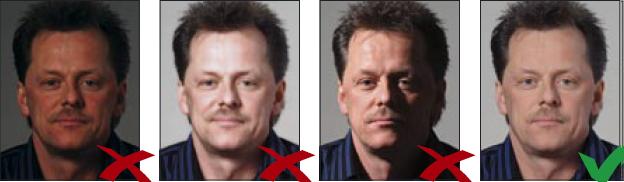 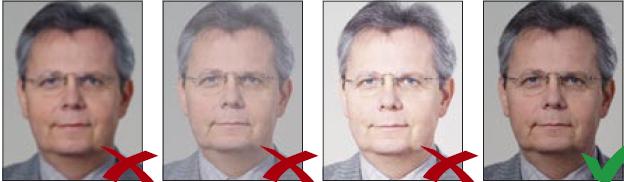 Задній фон має бути однотонним і нейтрально-світлим. На фотографії не повинно бути сторонніх осіб чи предметів, та тіней на задньому фоні.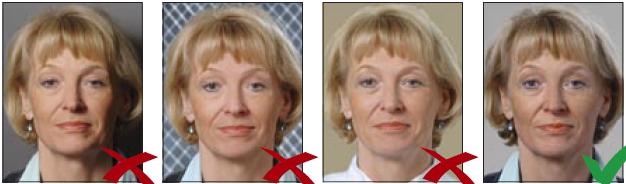 Тон шкіри та кольори повинні бути природними, фотографія має бути у високому розширені.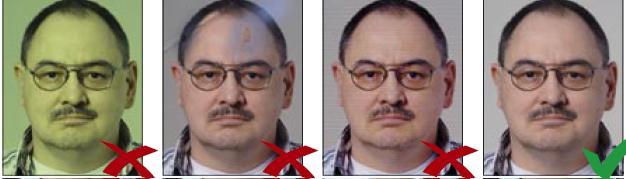 Голова на фотографії не повинна бути нахиленою чи повернутою, як на портреті. Вираз обличчя має бути нейтральним, із закритим ротом та чітким поглядом у камеру.Очі мають бути відкриті та видимі, тобто не повинні бути чимось закриті.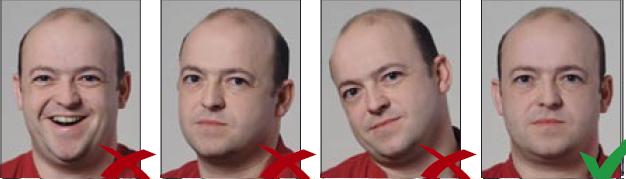 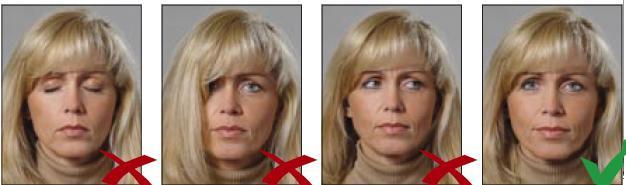 Для тих, хто носить окуляри, очі мають бути чітко видимі, тобто, щоб не було відбиття світла від окуляр. Краї окулярів чи рамки не повинні закривати очі.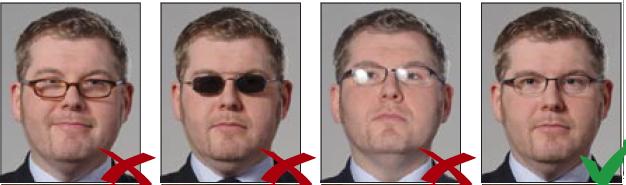 Головні убори заборонені при фотографуванні. Виключенням є лише релігійні переконання. В таких випадках, обличчя повинне бути видимим від підборіддя і до верхнього краю лоба. 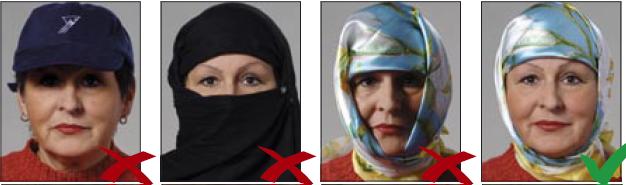 